			Svedala 2016-12-09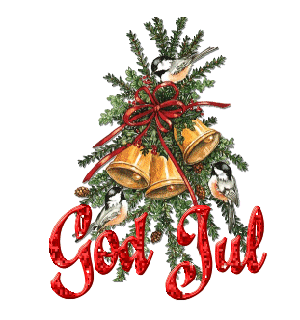 				Till boende i brf Marbäck Hej!Nu står snart julen för dörren och vi ber er tänka på några saker. Den senaste tiden har det förekommit både inbrott och inbrotts-försök i Svedala och även hos våra grannar på Astern. Vi ber er vara extra uppmärksamma på om det rör sig folk i området som inte ser ut att tillhöra och även att vi hjälps åt att hålla ett extra öga på de närmsta grannarna om det är så att vederbörande är bortresta. Vid juletid brukar det bli fullt i soprummen så vi ber er att vara noga med sorteringen och att försöka göra all emballage, kartonger etc så litet som möjligt så att det får plats mer i kärlen. Paketsnören kastas i vanliga hushållssopor och inte bland papper/kartonger. Julklappspappret ska hamna i tidnings/papperskärlet. Julgranen får inte kastas i soprummet utan den får ni själv transportera bort. Bifogar också parkeringstillstånd för 2017. Ha det väl synligt i bilen när ni parkerar på områdets parkering. Liksom föregående år så är det endast ett parkeringstillstånd per hushåll som gäller. GOD JUL och ett GOTT NYTT ÅR
önskar
Styrelsen i brf Marbäck i Svedala